Dette bilag 2 er en del af eksempelmaterialet til vejledningen fra 2019 for faget matematik på emu.dk
Eksempel på beskrivelse af matematikken i uddannelsen.
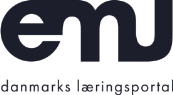 Valg af indhold – Elektriker niveau DSkolen skal beskrive i den lokale undervisningsplan, hvilket endeligt stofvalg, der er foretaget inden for rammerne, som er fastsat i fagbilaget. Skolen skal også beskrive sammenhængen mellem faget og uddannelsen, når der er tale om obligatorisk undervisning. Herunder ses et eksempel på en sådan beskrivelse af stofvalg og sammenhæng med uddannelsens uddannelsesspecifikke faglighed.Niveau DElektrikerLommeregneren
De trigonometriske funktioner, parentesregler (x = 2/(6 · 4), potenser og især 10’er potenser (der er mange muligheder: yx, EE,   , 10x. – især EE-tasten kan gå galt med et 0 for meget). Reciprok tasten 1/x eller x-1 i forbindelse med modstande og kondensatorer.10’er potenser og præfikser 
Anvendes i forbindelse med angivelse af og beregning på elektriske størrelser.Matematisering
Hvordan virker en formel, og kan man selv konstruere en el-formel ud fra nogle givne oplysninger om de fysiske størrelser?Enhedscirklen
Forklaring på, hvorfor en generator producerer en sinusformet vekselspænding. Generatoren bliver til en funktion. y = a · sin(x).Sinuskurver
Forklaring på faseforskydning.Målestoksforhold
Konstruktion af vektordiagrammer (1 cm       25V)	Vektorregning
Grundlæggende forståelse af vektordiagrammer i AC-teorien (kun simpel addition og subtraktion) Funktioner
El-formler som matematiske funktioner. Ohms lov som en ligefrem proportionalitet og en omvendt proportionalitet, effektformlen som en andengradsfunktion, to ligninger med to ubekendte anvendt til lysoptimeringsberegninger , vækstfunktionen anvendt på kondensatorens afladning og en modstands temperaturafhængighed som en lineær funktion.Regnearket
Formler og grafer (sinuskurver, el-formler som matematiske funktioner). Elektriske matematik-temaerFaseforskydning/FasekompenseringTekniske ligninger – Formler Det ohmske hjulTrefaset effektTalsystemerBoolsk AlgebraEL-Fysik-MatElektromagnetismeEnergiDimensioneringElektromotorisk kraftTemperaturkoefficientVektorer MålestoksforholdSinusformet vekselstrøm – en funktionXC og XL som funk af fAfladning af en kondensatorNomogrammerFormler i regnearkEnergiberegning på et belysningsanlægKomplekse talSimple andengradsfunktionerTransformatorformlerKonstruktion af måleinstrument til serie- og parallelSpændingsfald/tabAl/Cu i forsyningsnettetkWh-meter som Watt-meter –NKT-formelA-symetrisk belastning – ikke beregning kun tegning og måling med lineal (kelvin torben)Fasekompensering (John J og Bjarne)HPFI-tester dokumentationBeregninger ud fra div. dokumentationMærkeplade/Målinger på motor: BeregningerVarmetabsberegningerTrigonometri